СЕНТЯБРЬ  2019 годПРОДАВЕЦ, КОНТРОЛЕР-КАССИР, ТОВАРОВЕД 1.  Продавец, кассир, дизайнер. Тел. 8-912-662-87-502. Приглашаем продавцов-консультантов в мебельный салон. Предлагаем удобный график работы, соцпакет, з. п. 2 раза в месяц от 25 000 руб. Тел. 8 (932) 615-66-00ОФИЦИАНТ, БАРМЕН, АДМИНИСТРАТОР1. Требуется бармен. Тел. 8-992-344-40-082. Требуется администратор в магазин «Пятерочка»ПОВАР, КОНДИТЕР, ТЕХНОЛОГ 1. В киоск быстрого питания по приготовлению шаурмы  возле кинотеатра «Родина» требуется продавец-повар.Обращаться в кафе «Токио» или по телефону: 8-904-38-08-693, Лариса.2. В РК "КОРОНА" требуются сотрудники. Желание работать в коллективе, опыт работы приветствуется. Подробная информация по тел. +79521369504 Елена Александровна.3.Требуются обвальщики мяса, пельменщицы. Тел 8 (34385) 6-52-324. Повар, кухонный работник. Тел. 8-953-056-75-985. Срочно требуется повар. 8-908-634-30-546. Требуется повар и помощник повара в ООО «Табак Плюс», магазин «Дискаунт». З/п от 12 000. Тошева Наталия Владимировна, Начальник отдела кадров, (34385) 71332, zentrserov@mail.ru7. В МБОУ ООШ № 9 требуется повар, З/п от 19000. Клочкова Елена Павловна, Начальник отдела кадров, (34385) 73343, scool9@list.ruБУХГАЛТЕР1. Требуется заместитель главного бухгалтера в ГКПТУСО Отряд противопожарной службы СО N6. З/п от 23000. Обращаться: Руденко Полина Николаевна, Начальник отдела кадров, (34385) 77983, ops6.kadry@mail.ruЛОГИСТ1. Требуется комплектовщик (з/п 18 000). Тел. 8-912-600-33-962. Требуется кладовщик. Тел. 8-922-298-74-393. Требуется кладовщик в ООО Старый хлебозавод. З/п от 17000 до 20000 руб. Обращаться: Гусманов Олег Рафатович, (950) 6526211, st-hlebozavod@yandex.ru.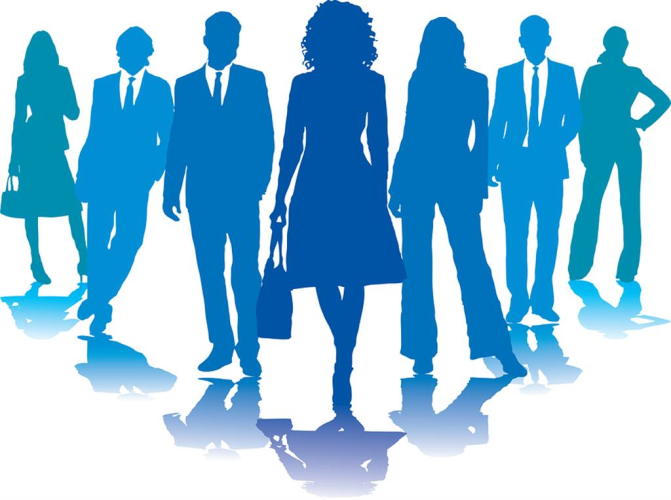 ОКТЯБРЬ  2019 годПРОДАВЕЦ, КОНТРОЛЕР-КАССИР, ТОВАРОВЕД 1. Требуются продавцы (график 2/2, официальное трудоустройство, бесплатное питание, оплата мед.книжки) Тел. 8-922-026-23-59; 8-950-190-57-48.2. Требуется продавец. Тел. 8-909-029-07-883. В ГИПЕРМАРКЕТ "МАГНИТ" требуются продавцы продовольственных и непродовольственных товаров. З\П от 27000 руб. Обращаться по телефону: 8 (902) 8782471, Сергеева Анна Николаевна.ОФИЦИАНТ, БАРМЕН, АДМИНИСТРАТОР1. Требуются официанты. Тел. 8-900-035-07-76; 8-908-634-30-54.2. Требуется официант. Тел. 8-950-637-87-383. В бар «Адмирал» требуется бармен-кассир, з/п от 14000 руб. Обращаться по телефону: 8( 902) 8730815,Черня Ольга Викторовна.4. В ресторан «Надеждинский» требуются официанты, з/п от 15000 руб. Обращаться по телефону: 8 (34385) 75200 Адамова Елена Геннадьевна, начальник отдела кадров.ПОВАР, КОНДИТЕР, ТЕХНОЛОГ 1. Срочно требуется повар. Тел. 8-908-634-30-542. Требуется повар. Тел. 8-950-644-41-003. В МАДОУ д/с № 21 Сказка требуется повар, з/п от 13850 руб. Обращаться по телефону:  8 (34385) 67982, Вяткина Татьяна Витальевна, начальник отдела кадров.4 В МАДОУ д/с комбинированного вида №2 Родничок требуются повара, з/п от 13000 руб. Обращаться по телефону: 8(34385) 66034,  Лихачева Елена Владимировна.БУХГАЛТЕР1.Требуется бухгалтер (1С 8). Тел. 8 (34385) 6-50-532. В Региональное отделение ДОСААФ России СО требуется главный бухгалтер на 0,5 ставки, з/п от 18 000 руб. Обращаться по телефону 8 (343) 3710273 Гевленко Татьяна Витальевна.3. В ООО «Сказка» требуется бухгалтер, з/п от 20 000 руб. Обращаться по телефонам: 8 (904) 5408977, 8 (34385) 65053, Вебер Елена Эмануиловна.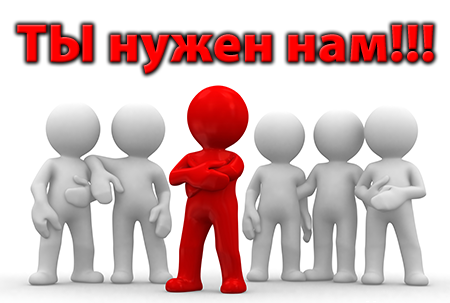 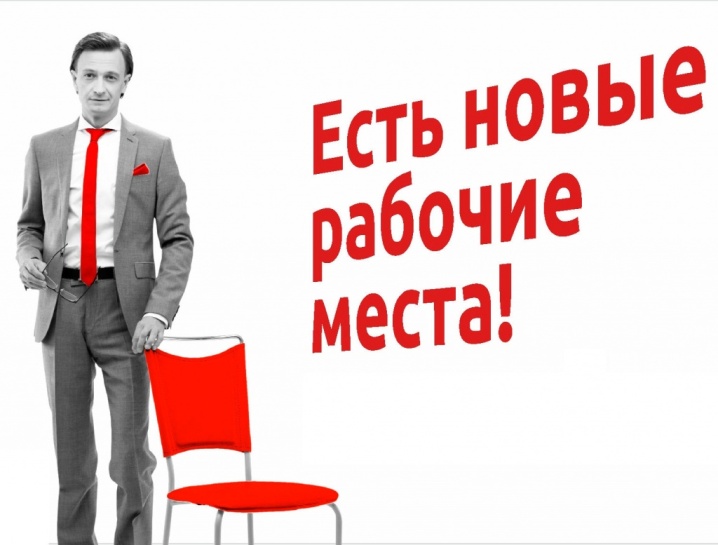 НОЯБРЬ  2019 годПРОДАВЕЦ, КОНТРОЛЕР-КАССИР, ТОВАРОВЕД 1. В магазин «Белорусский трикотаж» требуется продавец (опыт работы). Тел. 8-919-36-63-189.2. В продуктовый магазин на постоянную работу требуется продавец. Тел. 8-904-545-42-06, 8-904-387-71-753. Требуется продавец. Тел. 8-922-166-14-11ОФИЦИАНТ, БАРМЕН, АДМИНИСТРАТОР1. В кафе «Пицца-Хаус» по адресу ул. Ленина 183 требуется бармен. График работы 2/2 с 9 до 22:00.  Обращаться по телефону: 8-9000-44-44-50.2. В ресторан «Надеждинский» требуются официанты, з/п от 15000 руб. Обращаться по телефону: 8 (34385) 75200 Адамова Елена Геннадьевна, начальник отдела кадровПОВАР, КОНДИТЕР, ТЕХНОЛОГ 1. В МАДОУ д/с № 21 Сказка требуются повара. З/п от 13850 руб.  Обращаться по телефону: 8 (34385) 67982 Вяткина Татьяна Витальевна, начальник отдела кадров2. Требуется повар вМБОУ ООШ № 9 , з/п от 19458 руб. Обращатья по телефону: 8(34385) 54186 Седусова Екатерина Сергеевна, заведующая д\с № 53 "Ромашка".3. В ООО «Старый хлебозавод» требуются кондитера, з/п от 15000 до 20000 руб.  Обращаться по телефону: 8 (908) 6344664 Чеснокова Анна Сергеевна.  БУХГАЛТЕР1. Требуется бухгалтер (первичка), кадры. Тел. 8-902-873-15-322. В ИП  Попова Мария Юрьевна требуется бухгалтер, з/п от 18 000 руб. Обращаться по телефону: 8 (996) 1728697 Жегулова Елена Юрьевна. ЛОГИСТ1. В вагонное ремонтное депо Серов-Сортировочный-обособленное структурное подразделение АО "ВРК-2 требуется кладовщик, з/п от 15 000 руб. Обращаться по телефону: 8 (34385) 92258 доб. (131). Ковалева Анна Михайловна.2. В ООО «Старый хлебозавод» требуются кладовщики, з/п от 17000 до 20000 руб.  Обращаться по телефону: 8 (902) 8777701 Фокеев Николай Анатольевич. 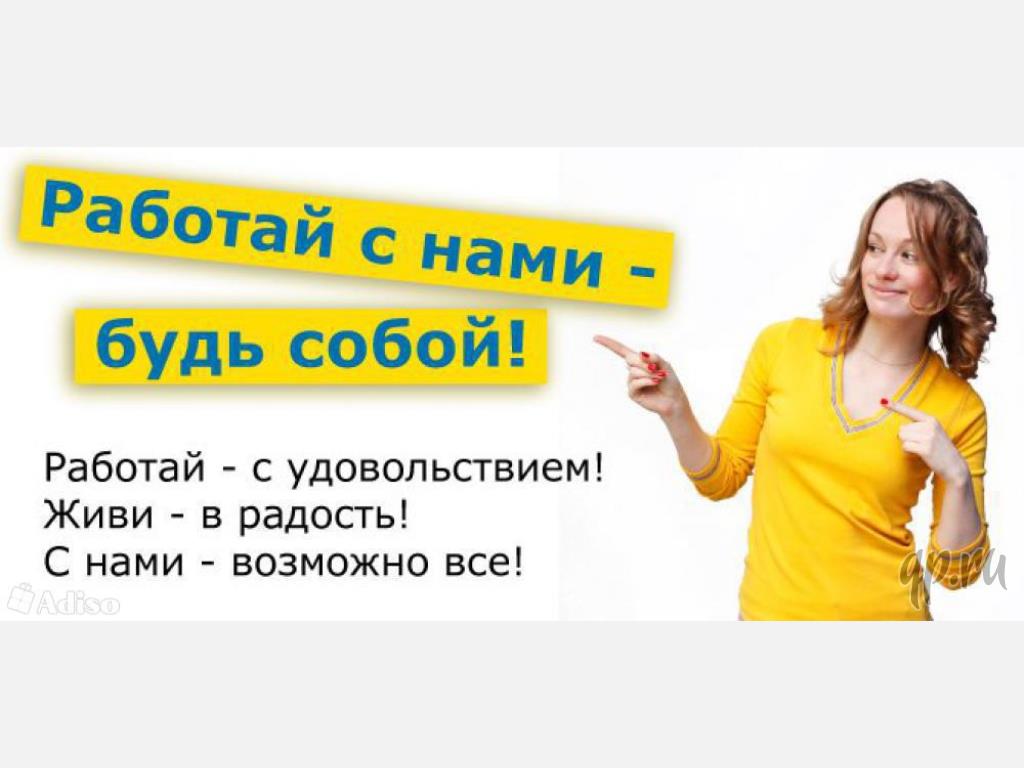 ДЕКАБРЬ  2019  годПРОДАВЕЦ, КОНТРОЛЕР-КАССИР, ТОВАРОВЕД 1. Требуется продавец-консультант в ООО "Лежебока", з/п от 13800 руб. Обращаться по тел. 8(932) 6156600, Карпузова Любовь Владимировна.2. В магазин «Магнит» требуются продавцы, з/п от 25 000 руб. Обращаться по тел. 8(909) 0192266, Макарова Эмилия Александровна.3. В ООО «Карусель», м-н «Дискаунт» требуется продавец, з/п от 14 000 руб. Обращаться по тел. 8(34385) 71332, Тошева Наталия Владимировна, Начальник отдела кадров, 4.Требуется продавец. Тел. 8-908-927-39-645. Требуется продавец (продукты). Тел. 8-908-901-65-346.Требуются: кассир, продавец. Тел 8-912-662-87-50ОФИЦИАНТ, БАРМЕН, АДМИНИСТРАТОР1.Требуется активный менеджер в отдел продаж. Тел. 8 (34385) 7-59-09; 8-904-178-48-842. Требуется официант-кассир. Тел.8-950-637-86-383. Автоцентру требуются: администратор, менеджеры,. Братская, 384. Требуется бармен. Тел. 8-950-637-86-385. Требуется бармен в «Кабачок» на автовокзале без в/п. Тел. 8-961-767-37-176. В ДКЖ требуется официант, з/п от 15 000 руб. Обращаться по тел. (912) 2701643, Камнева Людмила Викторовна. ПОВАР, КОНДИТЕР, ТЕХНОЛОГ 1. В МАДОУ д/с N 42 Огонек требуется повар,з/п 13490. Обращаться по тел. 8 (34385) 72497 Чупрова Галина Васильевна. 2. Требуются контролёр-технолог.  Тел. 8-922-298-74-393. Требуются кухонные (наличие медицинской книжки). Тел. 8-908-9000-957БУХГАЛТЕР1. В ООО «Управдом» требуется бухгалтер, з/пот 16 000 руб. Обращаться по тел.: 8(34385) 40080 или 8(902) 1550080, Котова Ольга Сергеевна.ЛОГИСТ1. Требуются кладовщик, менеджер по продажам.  Тел. 8-922-298-74-39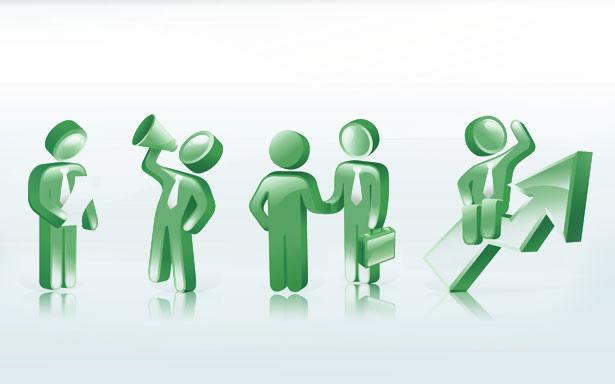 ЯНВАРЬ 2019  годПРОДАВЕЦ, КОНТРОЛЕР-КАССИР, ТОВАРОВЕД 1. Требуется активный менеджер в отдел продаж. Тел. 8 (34385) 7-59-09; 8-904-178-48-842. В ТС «Монетка» требуется продавец-универсал, з/п от 16000 до 23000 руб. Обращаться по тел.: 8-9222-20- 32-13.3. В бар «Адмирал» требуется продавец, з/п от 17000 руб. Обращаться по тел.: 8(902) 8730815Черня Ольга Викторовна.4. В магазин «Магнит косметик» требуются продавцы, з/п  от 25800 до 25800. Обращаться по тел.: 8(904) 5483568Алленова Наталья Сергеевна.5. В магазин одежды и обуви требуется продавец, з/п от 13000 руб. Обращаться по тел.: 8 (908) 6310853 Сударева Любовь Владимировна.6. В ГИПЕРМАРКЕТ "МАГНИТ"  требуются продавцы продовольственных и непродовольственных товаров. З\П от 27000 руб. Обращаться по тел.: 8 ( 904) 5483568Алленова Наталья Сергеевна.7. В связи с открытием магазина требуются продавцы. Тел. 8-922-220-32-13; 8-929-212-50-73ОФИЦИАНТ, БАРМЕН, АДМИНИСТРАТОР1. В Р.Ц. «Корона» требуются официанты. Тел. 3-01-11, 3-01-12.2. В ДКЖ требуется официант, з/п от 15 000 руб. Обращаться по тел. (912) 2701643, Камнева Людмила Викторовна. ПОВАР, КОНДИТЕР, ТЕХНОЛОГ 1. В ресторан «Надеждинский» требуются повара, з/п от 18000 руб. Обращаться по тел.: 8 (34385) 7520Адамова Елена Геннадьевна.2. В магазин «Магнит» требуются кондитера, з/п  от 25800 до 25800. Обращаться по тел.: 8(904) 5483568Алленова Наталья Сергеевна.БУХГАЛТЕР1. В ГБУ СО "Серовская ветеринарная станция по борьбе с болезнями животных" требуется бухгалтер. З/п от 13000 руб. Обращаться по тел.: 8(34385) 74227 Якимова Марина Анатольевна.2. В ООО «Управдом» требуется бухгалтер, з/пот 16 000 руб. Обращаться по тел.: 8(34385) 40080 или 8(902) 1550080, Котова Ольга Сергеевна.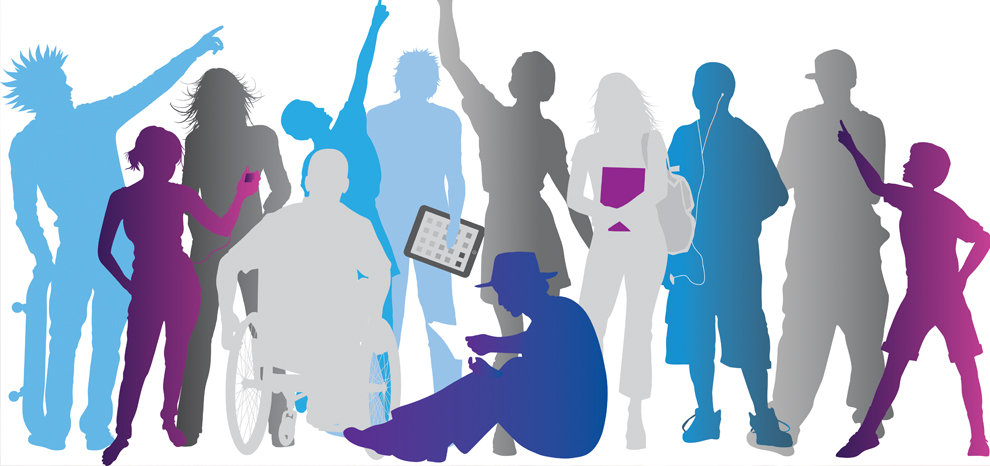 ФЕВРАЛЬ  2020  годПРОДАВЕЦ, КОНТРОЛЕР-КАССИР, ТОВАРОВЕД 1. Требуется активный менеджер в отдел продаж. Тел. 8 (34385) 7-59-09; 8-904-178-48-842. Требуется продавец. Тел. 8 (34385) 7-13-323.  В Г.М. «Магнит» требуются продавцы, з/п от 25800 руб. Обращаться по телефону: 8 (904) 5483568, Алленова Наталья Сергеевна  4. Требуется продавец непродовольственных товаров, з/п от 14000 руб. Обращаться по телефону: 6-14-34ОФИЦИАНТ, БАРМЕН, АДМИНИСТРАТОР1. Требуется бармен. Тел. 8-961-767-37-17ПОВАР, КОНДИТЕР, ТЕХНОЛОГ 1. Требуется повар, пекарь. Тел. 8 (34385) 7-13-322. Требуется кондитер. Тел. 8-953-056-75-983. Требуется повар, з/п 13950 руб. Обращаться по телефону: 8 (952) 1432072 Зудихина Татьяна Владимировна.4. В МБОУ ООШ № 9 требуется повар, з/п  13950 руб. Обращаться по телефону: 8 (34385) 54186Седусова Екатерина Сергеевна, заведующая д\с № 53 "Ромашка".5. В Г.М. «Магнит» требуется кондитер, з/п от 23500 руб. Обращаться по телефону: 8 (904) 5483568,Алленова Наталья Сергеевна.БУХГАЛТЕР1. В ООО «Хлеб Плюс» требуется бухгалтер, з/п от 13950 руб. Обращаться по телефону: 8 (34385) 61660, Анохина Ольга Сергеевна.ЛОГИСТ1. В ООО Викоил требуется кладовщик на базу, з/п от 50 000 руб. Обращаться по телефону: 8-995-334-61-97 Борисова Ольга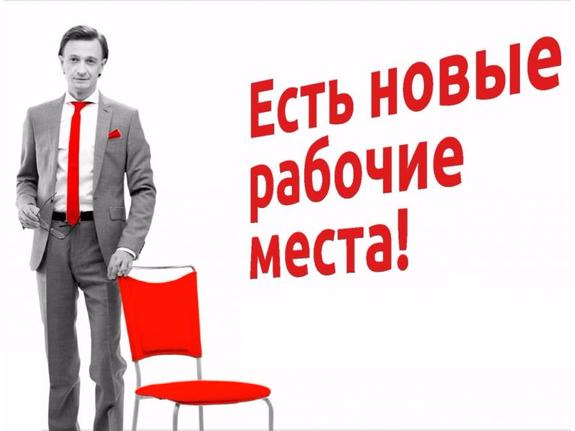 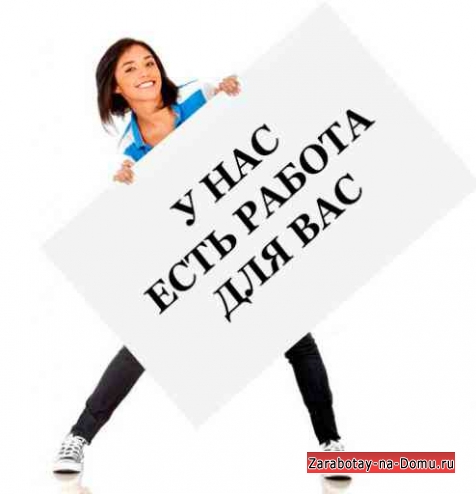 МАРТ  2020  годПРОДАВЕЦ, КОНТРОЛЕР-КАССИР, ТОВАРОВЕД 1. Требуется продавец (мясопродукты). Тел. 8-963-032-75-102. В ООО «Карусель» требуется продавец, з/п от 16000 руб. Обращаться по тел.8 (34385) 71332:Тошева Наталия Владимировна, Начальник отдела кадров.3. ООО «Фокус-Ритейл», Г.М. «Райт» требуется продавец, з/п от 18000 руб. Обращаться по тел. 8 (950) 1905748 Целищева Екатерина Владимировна, директор Гипермаркета "Райт".4. В магазин «Магнит» требуется продавец з/оп от 28500. Обращаться по тел.8 (3435) 961753, 8 (982) 6113120 Гумирова Анастасия Сергеевна. ОФИЦИАНТ, БАРМЕН, АДМИНИСТРАТОР1. В кафе Simpleтребуется официант режим труда 2/2, с 10,00 до 22,00, з/п от 12000 руб. Обращаться г. Серов ул. Льва Толстого, 232. Кафе "Pizza-house" требуется официант. Обращаться по адресу ул.  Ленина 183.  Требования: ответственность, пунктуальность, вежливость, грамотная речь, наличие медицинской книжки. Условия: график 2 через 2 с 9-00 до 22-00ПОВАР, КОНДИТЕР, ТЕХНОЛОГ 1. В ресторан «Надеждинский» требуется повар 4-5 разряда, з/п от 17000 руб. Тел. 8-952-73-44-202 Елена Геннадьевна.2. В МБОУ ООШ № 9 требуется повар, 3/п от 13950 руб. Обращаться по тел.: 8 (34385) 54186 Седусова Екатерина Сергеевна, заведующая д\с № 53 "Ромашка".3. В ООО «Общепит» требуется заведующий производством (шеф-повар) з/п от  28750. Обращаться по тел.: 8 (922) 1193289 Кордюкова Елена Владимировна4. В ООО «Общепит» требуется повар з/п от  16100. Обращаться по тел.: 8 (922) 1193289 Кордюкова Елена Владимировна5. В МАУ ДОД ДООЦ ЧАЙКА требуется повар,з/п от 13950 руб. Обращаться по тел.: 8 (950) 2047695 Векшина Виктория Викторовна.БУХГАЛТЕР1. ООО Управдом требуется бухгалтер, з/п от 10000 руб. Обращаться по тел.: 8 (34385) 40080 Шишкина Оксана Александровна, руководитель .2. В ООО «Комфорт сити» требуется бухгалтер, з/п от 15000 руб. Обращаться по тел.: 8 (912) 2998122, 8 (34385) 74909 Галкина Елена Юрьевна ЛОГИСТ1. Требуется кладовщик в обслуживающую сервисную компанию вахтовым методом работы в Новый Уренгой вахта 2/1, 3/1, питание, проживание, проезд, спец. одежда предоставляется организацией.заработная плата 65 000 за месяц работы. Требования: наличие опыта работы от 2 лет, обязанности: прием товара, учет товара на складе, выдача товара. Телефон89994476771 Юлия. 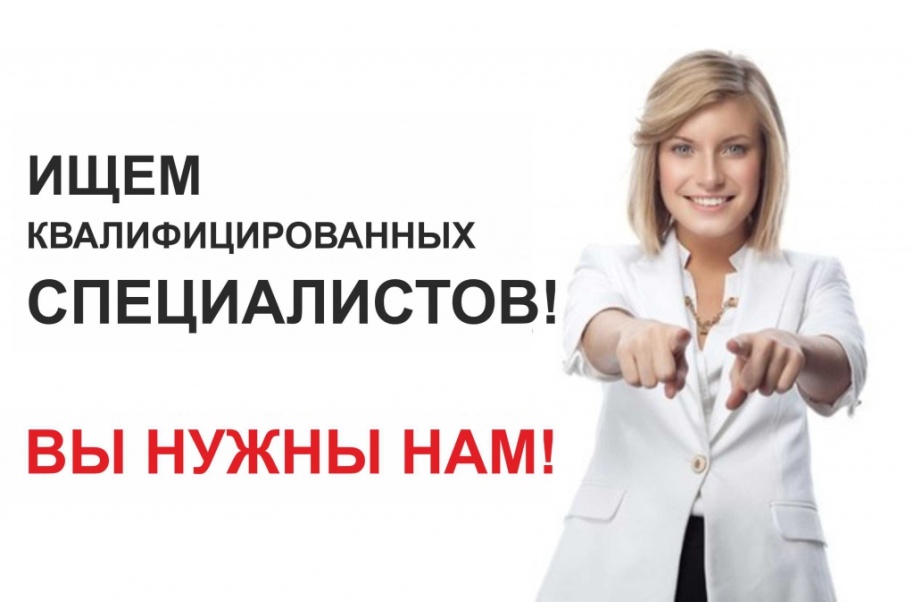 АПРЕЛЬ 2020 годПРОДАВЕЦ, КОНТРОЛЕР-КАССИР, ТОВАРОВЕД1.  В ООО «Карусель» требуется продавец, з/п от 14000 руб. Обращаться по тел.8 (34385) 71332: Тошева Наталия Владимировна, Начальник отдела кадров.2. В ООО «Гурман Продукт» требуется продавец, з/п от 18000 до 20 000 руб. Обращаться по телефону: 8 (34385) 37153, 8(34385) 39091 Макаров Константин Борисович, начальник отдела кадров.ПОВАР, КОНДИТЕР, ТЕХНОЛОГ1. Доставка "Папа Ролл" в связи с открытием кафе примет на работу сотрудников, с огромным желанием работать и развиваться вместе с нами . Подходить на собеседование по адресу:
ул Луначарского 125 с 11до 16-00 кроме четверга и воскресенья, либо звонить по телефону 8(922)1166550' 89536001150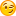 2. Требуются повара, кухонные работники. Тел. 8-902-877-99-003. В ресторан «Надеждинский» требуется повар 4-5 разряда, з/п от 17000 руб. Тел. 8-952-73-44-202 Елена Геннадьевна.4. В предприятие требуется повар, з/п от 13950. Обращаться по телефону: 8 (963) 4408222Орешков Максим Иванович.БУХГАЛТЕР1. ООО Управдом требуется бухгалтер, з/п от 10000 руб. Обращаться по тел.: 8 (34385) 40080 Шишкина Оксана Александровна, руководитель .ОФИЦИАНТ, БАРМЕН, АДМИНИСТРАТОР2. Требуются официанты. Тел. 8-902-877-99-00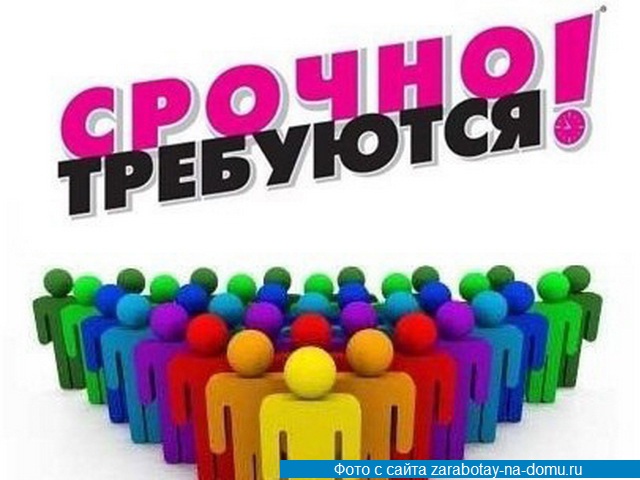 МАЙ 2020 годПРОДАВЕЦ, КОНТРОЛЕР-КАССИР, ТОВАРОВЕД1.  В магазин «Семена» требуется продавец, з/п от 14000. Обращаться по тел. 8 (908) 9110019Минавичева Лилия Наильевна.2. Требуется продавец, 3/п от 13950. Обращаться по телефону: 8(950) 2049725 Михайлова Оксана Анатольевна. 3. В магазин «Монетка» требуются продавцы, з/п от 18000. Обращаться по телефону: 8(929) 2125073 Путилова Дарья Юрьевна, спец. по персоналу.4. Требуется товаровед в магазин «Магнит», з/п от 29 900 — 36 500 руб. Обращаться по тел.8 (3435) 961753, 8 (982) 6113120 Гумирова Анастасия Сергеевна. ПОВАР, КОНДИТЕР, ТЕХНОЛОГ1. Требуется повар (полуфабрикаты) Тел. 8-908-923-71-402. В предприятие требуется повар 4 разряда, з/п от 13950. Обращаться по телефону: 8 (963) 4408222Орешков Максим Иванович.3. В семейное кафе "Рататуй" (Площадь металлургов д.1) требуются: повара з/п от 15000 руб. (график работы с 10 до 22), кондитера з/п от 20000 руб. (график работы с 8 до 17) тел. 8-922-613-52-56 АлександрОФИЦИАНТ, БАРМЕН, АДМИНИСТРАТОР1. В семейное кафе "Рататуй" (Площадь металлургов д.1) требуются: баристо з/п от 15000  руб. (график работы с 11 до 19) Тел. 8-922-613-52-56 АлександрЛОГИСТ1. В ООО "ОУС Леском" требуется кладовщик, з/п от 15000. Обращаться по тел.: 8 (34385)68983.2. в «ООО Старый хлебозавод» требуется кладовщик, з/п от 16000.БУХГАЛТЕР1. ООО Управдом требуется бухгалтер, з/п от 10000 руб. Обращаться по тел.: 8 (34385) 40080 Шишкина Оксана Александровна, руководитель .2. В НОУ Серовская автомобильная школа ДОСААФ России требуется бухгалтер. З/П ОТ 9000 РУБ. Обращаться по телефону: 8 (909) 7024141Кулаков Александр Валентинович.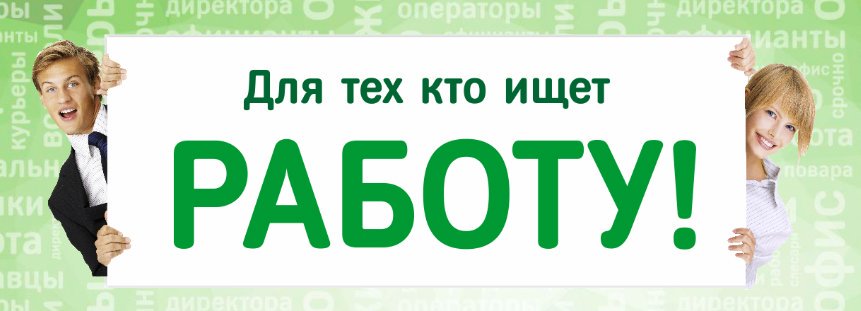 ИЮНЬ  2020 годПРОДАВЕЦ, КОНТРОЛЕР-КАССИР, ТОВАРОВЕД1.  В магазин требуется продавец продовольственных товаров, з/п от 14000 руб. Обращаться по тел: 8 (958) 8772591, 8 (909) 0247957 Чекасин Анатолий Николаевич.2. В магазин «Семена» требуется продавец, з/п от 14000. Обращаться по тел. 8 (908) 9110019Минавичева Лилия Наильевна.3. Требуется продавец непродовольственных товаров, 3/п от 13950. Обращаться по телефону: 8(950) 2049725 Михайлова Оксана Анатольевна. 4. В магазин «Монетка» требуются продавцы, з/п от 18000. Обращаться по телефону: 8(929) 2125073 Путилова Дарья Юрьевна, спец. по персоналу.5. В бутик "Стиль-Текстиль" требуется продавец, з/п от 13950. Обращаться по тел.:  8 (912) 6497571, Попова Ольга Юрьевна.ПОВАР, КОНДИТЕР, ТЕХНОЛОГ1. Требуется повар (полуфабрикаты) Тел. 8-908-923-71-402. В предприятие требуется повар 4 разряда, з/п от 13950. Обращаться по телефону: 8 (963) 4408222Орешков Максим Иванович.3. В ООО «Общепит» требуется повар 4 разряда, з/п от 16000 руб. Обращаться по тел.: 8 (922) 1193289,Кордюкова Елена ВладимировнаОФИЦИАНТ, БАРМЕН, АДМИНИСТРАТОРЛОГИСТ1. В ООО "ОУС Леском" требуется кладовщик, з/п от 15000. Обращаться по тел.: 8 (34385)68983.2. В организацию требуется кладовщик со знанием 1С, з/п от 15000 руб. Обращаться по тел.: 8 (34385) 64210, Тупицына Надежда Николаевна, начальник отдела кадровБУХГАЛТЕР1. Требуется бухгалтер 0,5 ставки. Тел. 8-963-032-75-102. ООО Управдом требуется бухгалтер, з/п от 10000 руб. Обращаться по тел.: 8 (34385) 40080 Шишкина Оксана Александровна, руководитель .2. В организацию требуется бухгалтер, з/п от 10000 руб. Обращаться по тел. 8 (34385) 74629, Сивченко Марина Николаевна, начальник отдела кадров.3. В Серовский ОВО-филиал ФГКУ УВО ГУ МВД России по СО требуется бухгалтер, з/п от 15000 руб. Обращаться по тел. 8(34385) 98660 Максимов Дмитрий Борисович, начальник отдела кадров.4. В организацию требуется бухгалтер, з/п от 15000 руб. Обращаться по тел.: 8(904) 1784884, 8 (34385) 77820, 8 (34385) 75909 Нусс Анастасия Викоровна, начальник отдела кадров.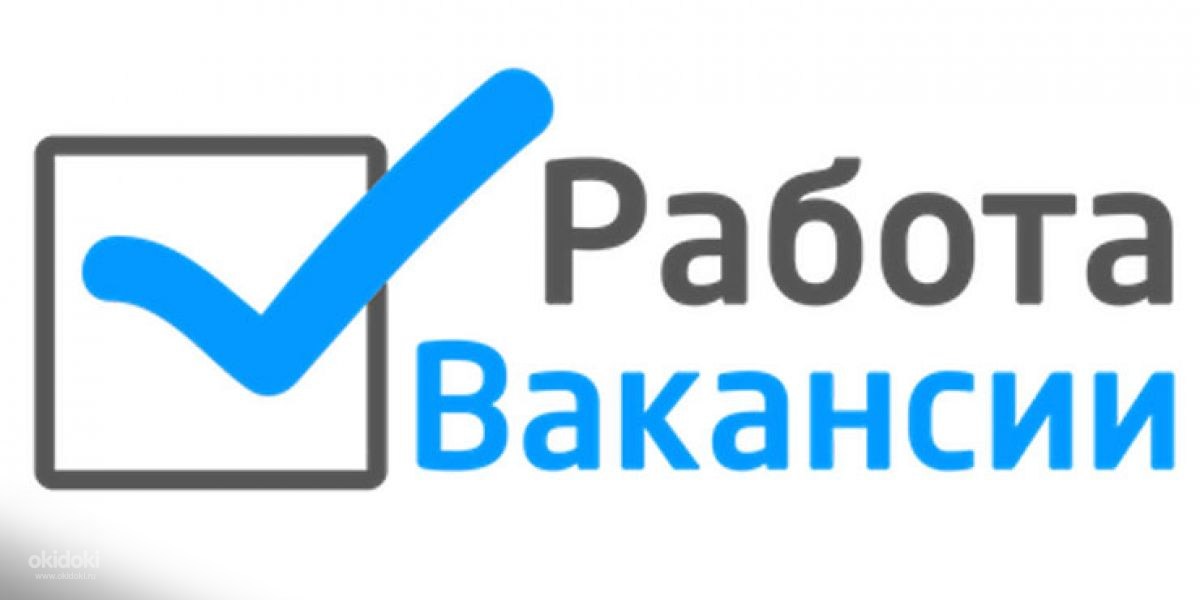 ИЮЛЬ  2020  годПРОДАВЕЦ, КОНТРОЛЕР-КАССИР, ТОВАРОВЕД 1. Требуется продавец продовольственных товаров (торговля розничная спортивным оборудованием и спортивными товарами), з/п от 13950 руб. Обращаться по телефону8 (922)1099195, Родыгин Игорь Викторович. 2. Требуется продавец продовольственных товаров, з/п от 14000 руб. Тел. 8 (958) 8772591, 8 (909) 0247957Чекасин Анатолий Николаевич. 3. В АО "ТАНДЕР" требуются продавцы. З/п от 20700 руб. Обращаться по телефонам: 8 (3435) 961753, 8 (982) 6113120, Планидина Анастасия Владимировна.4. В ООО ТД Домино требуется продавец непродовольственных товаров, з/п от 14400 руб. Обращаться по телефону:8 (34385) 62682,Гордиевских Марина Владимировна.5. В магазин «Европейская обувь» требуется продавец, обраться в магазин, отдел Т.Ц. «Небо».ОФИЦИАНТ, БАРМЕН, АДМИНИСТРАТОР1. В общепит  требуется буфетчик, з/п от 14100. Обращаться по телефону:8 (922) 1193289 Кордюкова Елена ВладимировнаПОВАР, КОНДИТЕР, ТЕХНОЛОГ 1. В магазины "Дискаунт" на производство готовых блюд реализуемых через сеть требуется повар и помощник повара 3 человека. Заработная плата повара 16000 руб. График работы 2/2. Обращаться по тел.+79043838854 Малышева Галина Игоревна.2. В столовую «Маяк» требуется пекарь (пироги) с опытом работы, з/п 18000 руб. Тел. 3-10-07, 8-909-00-42-422.3. Требуется пекарь работа в ночную смену. Подробности по телефону: 8-902-444-49-61.4.В ООО Старый хлебозавод требуется технолог, з/п от 25000 руб. Обращаться по тел.: 8 (902) 8777701, Фокеев Николай Анатольевич.ЛОГИСТ1. В ООО Старый хлебозавод требуется кладовщик, з/п от 17000 руб. Обращаться по тел.: 8 (902) 8777701, Фокеев Николай АнатольевичАВГУСТ  2020  годПРОДАВЕЦ, КОНТРОЛЕР-КАССИР, ТОВАРОВЕД 1. Требуется консультант в магазин мебели. Обращаться по телефону: 8-912-242-41-95 Саблина Татьяна.2. Требуется продавец в м-н «Линия» (ТЦ «НЕБО»). Тел. 8-908-634-91-113. Требуется продавец. Тел. 8-950-646-29-864. В акционерное общество "Тандер" филиал в городе Нижний Тагил Свердловской области требуются продавцы, з/п от 20700 руб. Обращаться по телефону: 8 (3435) 961753, 8 (982) 6113120 Планидина Анастасия Владимировна.5. В  ООО ТД Домино требуется продавец непродовольственных товаров, з/п от 14400 руб. Обращаться по телефону:8 (34385) 62682, Гордиевских Марина Владимировна.6. Требуется продавец продовольственных товаров, з/п от 14000 руб. Обращаться по телефону:8 (909) 0247957, Чекасин Анатолий Николаевич.ПОВАР, КОНДИТЕР, ТЕХНОЛОГ 1. В ресторан «Надеждинский» требуются повара 4-5 разяда, з/п от 15000 руб. Обращаться по телефону: 8(952) 7344202,  Адамова Елена Геннадьевна.2. В ОП ОАО "РЖД" - Нижнетагильский социально-культурный центр СП Дирекции социальной сферы Свердловской железной дороги-филиала ОАО "РЖД" требуется повар 5 разряда, з/п от 18000 до 20000 руб. Обращаться по телефону: 8 (912) 2701643, Камнева Людмила Викторовна.3. В МАДОУ д/с № 21 Сказка требуется повар, з/п от 15900. Обращаться по телефону: 8 (34385) 67982, Вяткина Татьяна Витальевна, начальник отдела кадров.4. В ООО Табак плюс требуется повар, з/п от 16000 руб. Обращаться по телефону: 8 (34385) 71332, Тошева Наталия Владимировна, начальник отдела кадров.5. Требуется повар, з/п от 13950. Обращаться по телефону: 8 (963) 4408222,  Орешков Максим Иванович.БУХГАЛТЕР1. В Серовский ОВО-филиал ФГКУ УВО ГУ МВД России по СО требуется бухгалтер, з/п от 15 000 руб. Обращаться по телефону: 8 (34385) 98660 Максимов Дмитрий Борисович, начальник отдела кадров.2. В НОУ Серовская автомобильная школа ДОСААФ России СО требуется бухгалтер, з/п от 4500 руб.Обращаться по телефону: 8 (909) 7024141 Кулаков Александр Валентинович.ЛОГИСТ1. Требуются экспедиторы на оптовый склад. Тел. 8-908-903-10-742. Требуется кладовщик на оптовый склад с опытом работы. Тел. 8-904-168-38-22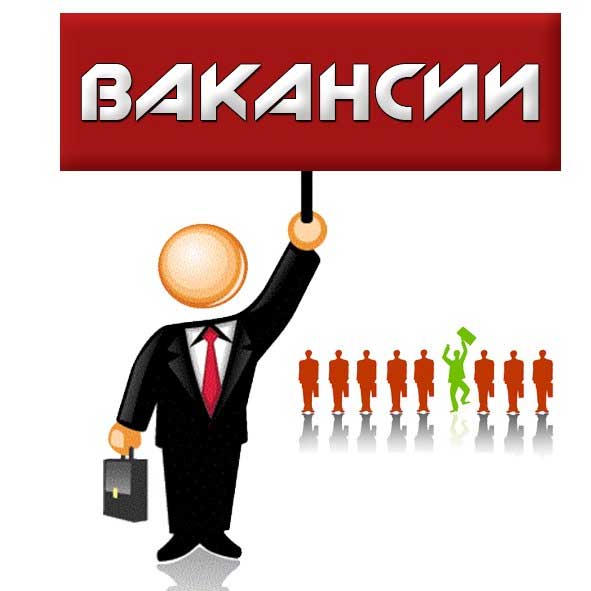 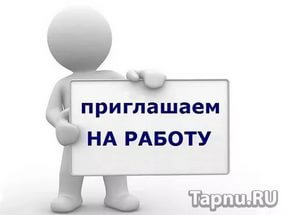 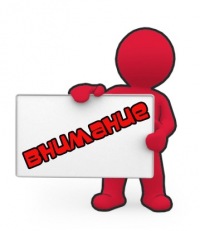 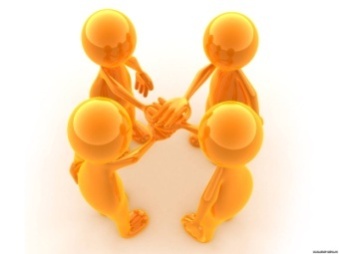 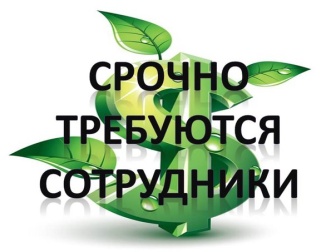 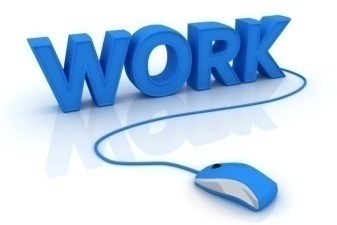 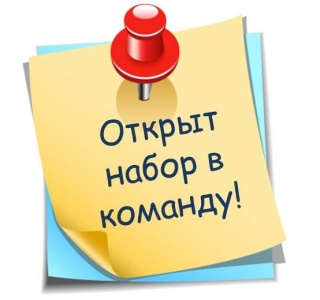 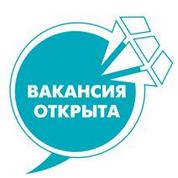 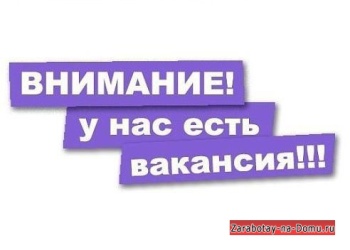 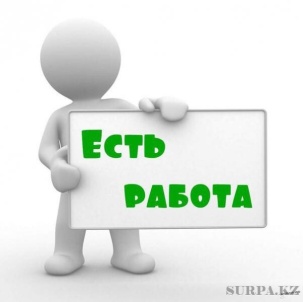 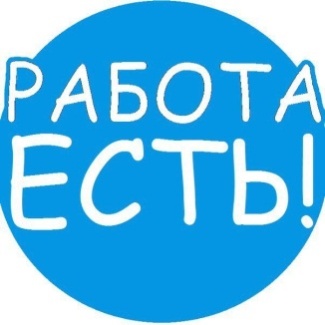 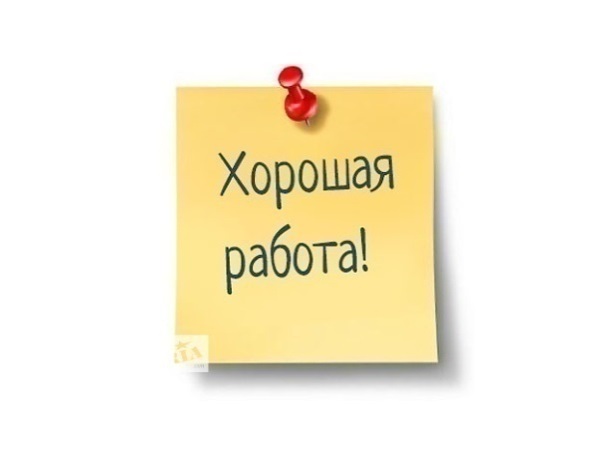 